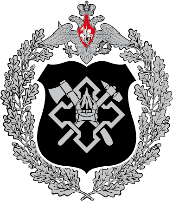 МИНИСТЕРСТВО ОБОРОНЫ                                                               РОССИЙСКОЙ ФЕДЕРАЦИИ                                                                (МИНОБОРОНЫ РОССИИ)ПУБЛИЧНО-ПРАВОВАЯ КОМПАНИЯ 
«ВОЕННО-СТРОИТЕЛЬНАЯ КОМПАНИЯ»ПРИКАЗ4 октября 2021 г. № П-575МоскваОб утверждении плана публично-правовой компании«Военно-строительная компания» по противодействиюкоррупции на 2021–2024 годыВ соответствии с Федеральным законом от 25 декабря 2008 г.       № 273-ФЗ «О противодействии коррупции» и Указом Президента Российской Федерации от 16 августа 2021 г. № 478 «О Национальном плане противодействия коррупции на 2021–2024 годы»ПРИКАЗЫВАЮ: 1. Утвердить план публично-правовой компании «Военно-строительная компания» по противодействию коррупции на 2021–2024 годы согласно приложению к настоящему приказу. 2. Считать утратившим силу приказ от 21 декабря 2020 г. № П-59 «Об утверждении плана публично-правовой компании «Военно-строительная компания» по противодействию коррупции на 2021 год».3. Контроль за исполнением настоящего приказа возложить на начальника управления по работе с персоналом.Врио генерального директора                                                             А.В. БелковПриложениек приказу ППК «ВСК» от 04.10.2021 № П-575ПЛАНпублично-правовой компании «Военно-строительная компания»по противодействию коррупции на 2021–2024 годы№п/пМероприятиеОтветственные исполнителиСрок исполненияОжидаемый результатПовышение эффективности механизмов урегулирования конфликта интересов, обеспечения соблюдения работниками ППК «ВСК» принципов служебного поведения в связи с исполнением ими должностных обязанностей, а также ответственности за их нарушение, представление сведений о доходахПовышение эффективности механизмов урегулирования конфликта интересов, обеспечения соблюдения работниками ППК «ВСК» принципов служебного поведения в связи с исполнением ими должностных обязанностей, а также ответственности за их нарушение, представление сведений о доходахПовышение эффективности механизмов урегулирования конфликта интересов, обеспечения соблюдения работниками ППК «ВСК» принципов служебного поведения в связи с исполнением ими должностных обязанностей, а также ответственности за их нарушение, представление сведений о доходахПовышение эффективности механизмов урегулирования конфликта интересов, обеспечения соблюдения работниками ППК «ВСК» принципов служебного поведения в связи с исполнением ими должностных обязанностей, а также ответственности за их нарушение, представление сведений о доходахПовышение эффективности механизмов урегулирования конфликта интересов, обеспечения соблюдения работниками ППК «ВСК» принципов служебного поведения в связи с исполнением ими должностных обязанностей, а также ответственности за их нарушение, представление сведений о доходах1Создание и обеспечение действенного функционирования комиссии публично-правовой компании «Военно-строительная компания» по соблюдению работниками требований к служебному поведению и урегулированию конфликта интересов (далее – комиссия 
по урегулированию конфликта интересов) Группа профилактики коррупционных и иных правонарушений2021–2024 годыОбеспечение соблюдения работниками ППК «ВСК» требований о предотвращении или урегулировании конфликта интересов, требований к служебному поведению, установленных законодательством Российской Федерации и локальными нормативными актами ППК «ВСК», а также осуществление мер по предупреждению коррупции2Проведение мероприятий по: выявлению случаев возникновения конфликта интересов либо возможности возникновения конфликта интересов, одной из сторон которого являются граждане, претендующие к назначению на должности в ППК «ВСК» или работники ППК «ВСК»; предотвращению и урегулированию конфликта интересов, а также применению мер ответственности, предусмотренных законодательством Российской ФедерацииГруппа профилактики коррупционных и иных правонарушений, департамент экономической безопасности2021–2024 годыВыявление, предупреждение 
и урегулирование конфликта интересов 
в целях предотвращения коррупционных правонарушений 3Актуализация сведений о родственниках, содержащихся в анкетах, представляемых в ППК «ВСК» гражданами при назначении на должности, включенные в перечень должностей, при назначении на которые и замещении которых граждане (работники) обязаны предоставлять сведения о доходах (расходах) об имуществе и обязательствах имущественного характера (далее – должности, включенные в соответствующий перечень) Управление по работе с персоналомЕжегодно, до 31 декабря Выявление, предупреждение 
и урегулирование конфликта интересов 
в целях предотвращения коррупционных правонарушений4Организация приема справок о доходах, расходах, об имуществе и обязательствах имущественного характера, представляемых работниками и гражданами при рассмотрении 
к назначению на должности, включенные 
в соответствующий перечень. Обеспечение контроля за своевременностью представления указанных справокГруппа профилактики коррупционных и иных правонарушений2021–2024 годы,гражданами – при приеме на работу, работниками – до 30 апреля Обеспечение своевременного исполнения гражданами, претендующими 
к назначению на должности, включенные 
в соответствующий перечень, и работниками обязанности по представлению справок о своих доходах (расходах) и доходах (расходах) членов семьи5Подготовка к размещению и размещение 
на официальном сайте ППК «ВСК» сведений 
о доходах, расходах, об имуществе и обязательствах имущественного характера (далее – сведения 
о доходах), представляемых ежегодно работниками, включенными в соответствующий переченьДепартамент информационных технологий,группа профилактики коррупционных и иных правонарушенийВ течение 30 рабочих дней со дня истечения срока, установленного для подачи сведений о доходахПовышение открытости и доступности информации о деятельности по профилактике коррупционных правонарушений в ППК «ВСК»6Анализ сведений о доходах, представленных работникамиГруппа профилактики коррупционных и иных правонарушенийЕжегодно, до 1 сентябряВыявление признаков нарушения законодательства Российской Федерации о противодействии коррупции, оперативное реагирование на ставшие известными факты коррупционных проявлений7Проведение в порядке, предусмотренном нормативными правовыми актами Российской Федерации, проверок по случаям неисполнения обязанностей, установленных в целях противодействия коррупции, в том числе проверок достоверности 
и полноты представляемых сведений о доходах соответствия расходов доходам Группа профилактики коррупционных и иных правонарушений,департамент экономической безопасности2021–2024 годы (при наличии оснований)Выявление случаев несоблюдения работниками законодательства Российской Федерации о противодействии коррупции, принятие своевременных и действенных мер по выявленным нарушениям8Мониторинг изменений антикоррупционного законодательства Российской Федерации, внесение изменений в локальные нормативные акты ППК «ВСК»Группа профилактики коррупционных и иных правонарушений2021–2024 годы (по мере необходимости)Своевременное внесение изменений 
в приказы ППК «ВСК», подготовка новых приказов ППК «ВСК» в связи с внесением изменений в антикоррупционное законодательство Российской Федерации 9Рассмотрение уведомлений работников ППК «ВСК» о факте обращения в целях склонения к совершению коррупционных правонарушенийКомиссия по урегулированию конфликта интересов, группа профилактики коррупционных и иных правонарушений2021–2024 годы Своевременное рассмотрение уведомлений и принятие по ним решений, формирование нетерпимого отношения работников к совершению коррупционных правонарушений10Доведение до сведения граждан, принимаемых на работу в ППК «ВСК», положений антикоррупционного законодательства Российской Федерации, в том числе: об ответственности 
за коррупционные правонарушения, о недопустимости возникновения конфликта интересов и путях его урегулирования, о соблюдении этических и нравственных норм при выполнении служебных (должностных) обязанностей Отдел кадров, группа профилактики коррупционных и иных правонарушений2021–2024 годы Профилактика коррупционных 
и иных правонарушений. Формирование отрицательного отношения к коррупции11Осуществление комплекса организационных, разъяснительных и иных мер по соблюдению работниками требований, установленных в целях противодействия коррупцииДепартамент информационных технологий, группа профилактики коррупционных и иных правонарушений, руководители (начальники) структурных (обособленных) подразделений, 
строительных управлений 2021–2024 годы Своевременное информирование работников об изменениях антикоррупционного законодательства Российской Федерации путем доведения 
на совещаниях, размещения соответствующих сведений на официальном сайте ППК «ВСК», информационных стендах, а также направления информации в письменном виде для ознакомления. Проведение разъяснительной работы 
по вопросам применения антикоррупционного законодательства Российской Федерации12Организация профессионального развития работников, в должностные обязанности которых входит участие в противодействии коррупции, в том числе их обучение по дополнительным профессиональным программам в области противодействия коррупции Отдел подбора, развития и социального обеспечения персонала2021–2024 годы Повышение уровня квалификации работников, в должностные обязанности которых входит участие в противодействии коррупции12Подготовка докладов о результатах исполнения настоящего пункта и направление их в Министерство труда и социальной защиты Российской Федерации Группа профилактики коррупционных и иных правонарушенийЕжегодно, до 1 февраляПовышение уровня квалификации работников, в должностные обязанности которых входит участие в противодействии коррупции13Организация обучения работников, впервые поступивших на работу и замещающих должности, связанные с соблюдением антикоррупционных стандартов по образовательным программам в области противодействия коррупцииОтдел подбора, развития и социального обеспечения персонала2021–2024 годы Обеспечение соблюдения требований о предотвращении или урегулировании конфликта интересов, требований к служебному (должностному) поведению, установленных законодательством Российской Федерации о противодействии коррупции, формирование антикоррупционного поведения 13Подготовка докладов о результатах исполнения настоящего пункта и направление их в Министерство труда и социальной защиты Российской Федерации Группа профилактики коррупционных и иных правонарушенийЕжегодно, до 1 февраляОбеспечение соблюдения требований о предотвращении или урегулировании конфликта интересов, требований к служебному (должностному) поведению, установленных законодательством Российской Федерации о противодействии коррупции, формирование антикоррупционного поведения 14Организация профессионального развития работников, в должностные обязанности которых входит участие в проведении закупок товаров, работ, услуг, в том числе их обучение по дополнительным профессиональным программам в области противодействия коррупции Отдел подбора, развития и социального обеспечения персонала2021–2024 годы Обеспечение соблюдения требований о предотвращении или урегулировании конфликта интересов, требований к служебному (должностному) поведению, установленных законодательством Российской Федерации о противодействии коррупции, формирование антикоррупционного поведения 14Подготовка докладов о результатах исполнения настоящего пункта и направление их в Министерство труда и социальной защиты Российской Федерации Группа профилактики коррупционных и иных правонарушенийЕжегодно, до 1 февраляОбеспечение соблюдения требований о предотвращении или урегулировании конфликта интересов, требований к служебному (должностному) поведению, установленных законодательством Российской Федерации о противодействии коррупции, формирование антикоррупционного поведения Выявление и систематизация причин и условий проявления коррупции в деятельности ППК «ВСК», 
мониторинг коррупционных рисков и их устранениеВыявление и систематизация причин и условий проявления коррупции в деятельности ППК «ВСК», 
мониторинг коррупционных рисков и их устранениеВыявление и систематизация причин и условий проявления коррупции в деятельности ППК «ВСК», 
мониторинг коррупционных рисков и их устранениеВыявление и систематизация причин и условий проявления коррупции в деятельности ППК «ВСК», 
мониторинг коррупционных рисков и их устранениеВыявление и систематизация причин и условий проявления коррупции в деятельности ППК «ВСК», 
мониторинг коррупционных рисков и их устранение15Систематическое проведение оценки коррупционных рисков, возникающих при реализации ППК «ВСК» своих функций, подготовка предложений руководству ППК «ВСК» по их минимизацииГруппа профилактики коррупционных и иных правонарушений, департамент экономической безопасности2021–2024 годыОпределение коррупционно-опасных функций ППК «ВСК», корректировка перечня должностей, замещение которых связано с коррупционными рисками, разработка мер, направленных на их минимизацию 16Проведение антикоррупционной экспертизы локальных нормативных актов и проектов локальных нормативных актов ППК «ВСК» с учетом мониторинга соответствующей правоприменительной практики в целях выявления коррупциогенных факторов и последующего устранения таких факторовГруппа профилактики коррупционных и иных правонарушений, департамент правовых отношений, департамент экономической безопасности  2021–2024 годы Выявление в локальных нормативных актах и проектах локальных нормативных актов ППК «ВСК» возможных коррупциогенных факторов, способствующих формированию условий для проявления коррупции и их исключение17Осуществление взаимодействия 
с правоохранительными органами и иными государственными органами по вопросам противодействия коррупции в ППК «ВСК» Группа профилактики коррупционных и иных правонарушений, департамент экономической безопасности2021–2024 годы (по мере необходимости)Своевременное оперативное реагирование на коррупционные правонарушения и обеспечение соблюдения принципа неотвратимости наказания 
за коррупционные и иные правонарушения18Мониторинг и выявление коррупционных рисков, в том числе возможных причин и условий коррупции в деятельности ППК «ВСК», и их устранениеДепартамент экономической безопасности, группа профилактики коррупционных и иных правонарушений2021–2024 годыОбеспечение соблюдения требований действующего законодательства Российской Федерации при осуществлении деятельности ППК «ВСК»19Проведение в рамках осуществления внутреннего аудита проверок законности выполнения внутренних бюджетных процедур и эффективности использования средствДепартамент экономической безопасности2021–2024 годы Выявление нецелевого расходования средств, случаев несоблюдения внутренних бюджетных процедур, принятие своевременных и действенных мер по выявленным нарушениямIII. Взаимодействие ППК «ВСК» с институтами гражданского общества и гражданами, а также создание эффективной системы обратной связи, обеспечение доступности информации о деятельности ППК «ВСК» по линии противодействия коррупцииIII. Взаимодействие ППК «ВСК» с институтами гражданского общества и гражданами, а также создание эффективной системы обратной связи, обеспечение доступности информации о деятельности ППК «ВСК» по линии противодействия коррупцииIII. Взаимодействие ППК «ВСК» с институтами гражданского общества и гражданами, а также создание эффективной системы обратной связи, обеспечение доступности информации о деятельности ППК «ВСК» по линии противодействия коррупцииIII. Взаимодействие ППК «ВСК» с институтами гражданского общества и гражданами, а также создание эффективной системы обратной связи, обеспечение доступности информации о деятельности ППК «ВСК» по линии противодействия коррупцииIII. Взаимодействие ППК «ВСК» с институтами гражданского общества и гражданами, а также создание эффективной системы обратной связи, обеспечение доступности информации о деятельности ППК «ВСК» по линии противодействия коррупции20Обеспечение деятельности официального сайта 
ППК «ВСК», размещение на нем актуальной информации об осуществляемых в ППК «ВСК» мероприятиях по профилактике коррупцииДепартамент информационных технологий,группа профилактики коррупционных и иных правонарушений 2021–2024 годы Обеспечение открытости и доступности информации об антикоррупционной деятельности ППК «ВСК»21Обеспечение возможности оперативного представления работниками, гражданами и организациями информации о фактах и признаках коррупции в ППК «ВСК» или нарушениях работниками требований к служебному поведению посредством функционирования телефона доверия 
по вопросам противодействия коррупции, обеспечения приема электронных сообщений через официальный сайт ППК «ВСК»Департамент информационных технологий, группа профилактики коррупционных и иных правонарушений2021–2024 годы Своевременное получение информации о возможных нарушениях работниками законодательства Российской Федерации, а также о фактах коррупции и оперативное реагирование на нее22Мониторинг публикаций в средствах массовой информации о фактах проявления коррупции
в ППК «ВСК»Департамент экономической безопасности,группа профилактики коррупционных и иных правонарушений2021–2024 годы Сбор информации о фактах проявления коррупции в ППК «ВСК», опубликованных в средствах массовой информации, осуществление ее проверки 
и доклада руководству Компании, принятие мер по устранению обнаруженных коррупционных нарушений23Принятие участия в подготовке предложений в Министерство труда и социальной защиты Российской Федерации для проведения анализа коррупционных рисков, связанных с участием государственных гражданских служащих на безвозмездной основе 
в управлении коммерческими организациями, являющимися организациями государственных корпораций (компаний) или публично-правовых компаний, и их деятельностью в качестве членов коллегиальных органов управления этих организацийДепартамент экономической безопасности,группа профилактики коррупционных и иных правонарушенийПо согласованию с Минтруда России